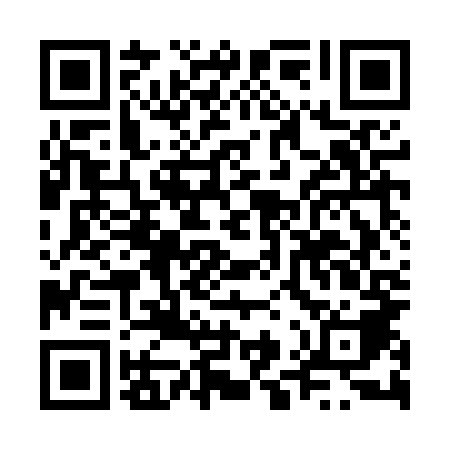 Ramadan times for Jagniowka, PolandMon 11 Mar 2024 - Wed 10 Apr 2024High Latitude Method: Angle Based RulePrayer Calculation Method: Muslim World LeagueAsar Calculation Method: HanafiPrayer times provided by https://www.salahtimes.comDateDayFajrSuhurSunriseDhuhrAsrIftarMaghribIsha11Mon4:114:115:5911:473:425:365:367:1812Tue4:084:085:5711:473:445:385:387:2013Wed4:064:065:5511:473:455:395:397:2214Thu4:044:045:5211:463:465:415:417:2315Fri4:014:015:5011:463:485:435:437:2516Sat3:593:595:4811:463:495:445:447:2717Sun3:573:575:4611:453:505:465:467:2918Mon3:543:545:4411:453:525:485:487:3119Tue3:523:525:4111:453:535:495:497:3220Wed3:493:495:3911:453:545:515:517:3421Thu3:473:475:3711:443:555:525:527:3622Fri3:443:445:3511:443:575:545:547:3823Sat3:423:425:3311:443:585:555:557:4024Sun3:393:395:3111:433:595:575:577:4225Mon3:373:375:2811:434:005:595:597:4426Tue3:343:345:2611:434:016:006:007:4527Wed3:323:325:2411:424:036:026:027:4728Thu3:293:295:2211:424:046:036:037:4929Fri3:263:265:2011:424:056:056:057:5130Sat3:243:245:1711:424:066:076:077:5331Sun4:214:216:1512:415:077:087:088:551Mon4:194:196:1312:415:097:107:108:572Tue4:164:166:1112:415:107:117:118:593Wed4:134:136:0912:405:117:137:139:014Thu4:114:116:0712:405:127:147:149:035Fri4:084:086:0412:405:137:167:169:056Sat4:054:056:0212:395:147:187:189:087Sun4:024:026:0012:395:157:197:199:108Mon4:004:005:5812:395:167:217:219:129Tue3:573:575:5612:395:177:227:229:1410Wed3:543:545:5412:385:197:247:249:16